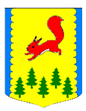 КРАСНОЯРСКИЙ КРАЙПИРОВСКИЙ МУНИЦИПАЛЬНЫЙ ОКРУГПИРОВСКИЙ ОКРУЖНОЙ СОВЕТ ДЕПУТАТОВРЕШЕНИЕО внесении изменений в решение Пировского окружного Совета депутатов от 29.12.2020 №7-51р «Об утверждении Положения об условиях и порядке предоставления муниципальному служащему права на пенсию за выслугу лет за счет средств бюджета Пировского муниципального округа»	В целях уточнения порядка и условий предоставления права на пенсию за выслугу лет муниципальным служащим, в соответствии со статьями 23,24 Федерального закона от 02.03.2007 №25-ФЗ «О муниципальной службе в Российской Федерации», статьей 9 Закона Красноярского края от 24.04.2008 №5-1565 «Об особенностях правового регулирования муниципальной службы в Красноярском крае», руководствуясь Уставом Пировского муниципального округа, Пировский окружной Совет депутатов РЕШИЛ:	1.Внести в решение Пировского окружного Совета депутатов от 29.12.2020 №7-51р «Об утверждении Положения об условиях и порядке предоставления муниципальному служащему права на пенсию за выслугу лет за счет средств бюджета Пировского муниципального округа» следующие изменения:	1.1. в подпункте 2.2. раздела 2 слова "2,8 должностного оклада" заменить словами "2,8 суммы должностного оклада и ежемесячной надбавки за классный чин (далее – оклад для назначения пенсии)», слова «О страховых пенсиях» заменить словами «О страховых пенсиях», за исключением случаев, предусмотренных абзацем вторым настоящего пункта»;	1.2. подпункт 2.2. раздела 2 дополнить абзацем следующего содержания:	"Количество окладов для назначения пенсии, предусмотренное абзацем первым настоящего пункта, увеличивается на 0,1 оклада для назначения пенсии за каждый полный год стажа муниципальной службы свыше 30 лет, но не более чем до 3,8 оклада для назначения пенсии включительно.";1.3. в подпункте 2.3. раздела 2 слова "размера должностного оклада по соответствующей должности государственной гражданской службы края, установленного" заменить словами "размера оклада денежного содержания по соответствующей должности государственной гражданской службы края, рассчитываемого в соответствии с";1.4. подпункт 2.12. раздела 2 изложить в следующей редакции:«2.12. Минимальный размер пенсии за выслугу лет муниципального служащего устанавливается в размере:а) 5000 рублей – при наличии у муниципальных служащих стажа муниципальной службы (далее – стаж муниципальной службы) менее 20 лет;б) 7000 рублей – при наличии у муниципальных служащих стажа муниципальной службы от 20 лет до 30 лет;в) 10000 рублей – при наличии у муниципальных служащих стажа муниципальной службы 30 и более лет.В случае выплаты пенсии за выслугу лет муниципальному служащему в минимальном размере ограничение по общей сумме пенсии за выслугу лет и страховой пенсии по старости (инвалидности), фиксированной выплаты к страховой пенсии и повышенной фиксированной выплаты к страховой пенси, установленное пунктом 2.1. настоящего Положения, не применяется»;1.5. в подпункте а) пункта 3.5. раздела 3 слова «финансовому управлению» заменить словами «финансовому отделу»;	1.6. Приложение 1 к Положению изложить в редакции согласно приложению к настоящему решению.2.Пенсии за выслугу лет, назначенные до вступления в силу Закона Красноярского края от 06.04.2023 №5-1710 «О внесении изменений в Закон края «Об особенностях правового регулирования муниципальной службы в Красноярском крае», подлежат пересчету с соблюдением положений, предусмотренных пунктами 8 и 9 статьи 9 Закона Красноярского края от 24.04.2008 №5-1565 «Об особенностях правового регулирования муниципальной службы в Красноярском крае» (в редакции от 06.04.2023), в соответствии с Решением Пировского окружного Совета депутатов от 29.12.2023 №7-51р «Об утверждении Положения об условиях и порядке предоставления муниципальному служащему права на пенсию за выслугу лет за счет средств бюджета Пировского муниципального округа» (в редакции настоящего решения).3.Контроль за исполнением настоящего решения возложить на постоянную комиссию по бюджетной, налоговой, экономической политике, земельным, имущественным отношениям и правоохранительной деятельности.4.Настоящее решение вступает в силу после официального опубликования в районной газете «Заря», но не ранее 01.07.2023 года.Приложение к решению Пировского окружного Совета депутатов от_________№_____Приложение № 1к Положению                                                                                      Примерная форма                                                                                                                      Главе Пировского округа ____________________________от ________________________________________________________                                                                                                                       ___________________________,                                                                                                                       проживающего (ей) по адресу: _______________________________________________________,контактный телефон: ____________________________                                                                                                                       e-mail: (при наличии) ____________________________ЗаявлениеВ соответствии с Положением об условиях и порядке предоставления муниципальному служащему права на пенсию за выслугу лет за счет средств бюджета Пировского муниципального округа, утвержденным решением Пировского окружного Совета депутатов от 29.12.2020 №7-51р, прошу установить мне, замещавшему должность муниципальной службы в Пировском муниципальном округе, __________________________________________________________________________________________________________________________________________________________                    (наименование должности муниципальной службы)пенсию за выслугу лет к назначенной страховой пенсии по старости (инвалидности) в соответствии с (нужное отметить):- Федеральным законом от 28.12.2013 № 400-ФЗ «О страховых пенсиях»;- Законом Российской Федерации от 19.04.1991 № 1032-1 «О занятости населения в Российской Федерации».Прошу установленную мне пенсию за выслугу лет (нужное отметить): 1) перечислять в российскую кредитную организацию _________________________________________,  (наименование российской кредитной организации)номер лицевого счета: 	2) выплачивать через отделение федеральной почтовой связи.Страховой номер индивидуального лицевого счета (СНИЛС): __________________________________. Уведомление о принятом решении прошу направить (нужное отметить):- по электронной почте;  - на бумажном носителе.Ознакомлен(а) с тем, что пенсия за выслугу лет не выплачивается в период прохождения государственной службы Российской Федерации, при замещении государственной должности Российской Федерации, государственной должности субъекта Российской Федерации, муниципальной должности, замещаемой на постоянной основе, должности муниципальной службы, в период работы в межгосударственных (межправительственных) органах, созданных с участием Российской Федерации, на должностях, по которым в соответствии с международными договорами Российской Федерации осуществляются назначение и выплата пенсий за выслугу лет в порядке и на условиях, которые установлены для федеральных государственных гражданских служащих, а также в случае прекращения гражданства Российской Федерации. Обязуюсь в течение 5 рабочих дней с даты наступления указанных обстоятельств сообщить об этом в письменной форме в администрацию Пировского муниципального округа.К заявлению прилагаются:- копия муниципального правового акта Пировского округа об освобождении от замещаемой должности муниципальной службы и увольнении с муниципальной службы;- копия трудовой книжки или дубликата трудовой книжки, заверенные нотариально либо органом местного самоуправления Пировского округа по последнему месту замещения должности муниципальной службы, и (или) сведения о трудовой деятельности, оформленные в установленном законодательством порядке (статья 66.1 Трудового кодекса Российской Федерации);- справка о размере страховой пенсии, получаемой на момент представления заявления об установлении пенсии за выслугу лет; - справка, подтверждающая размер среднемесячного заработка по должности муниципальной службы;- справка о периодах службы (работы), учитываемых при исчислении стажа муниципальной службы;- согласие на обработку персональных данных, оформленное в соответствии со статьей 9 Федерального закона от 27.07.2006 № 152-ФЗ «О персональных данных».«____» __________ 20___ г.          _______________________                   (дата)                                               (подпись муниципального служащего)Заявление принято№________________________________             (регистрационный номер заявления)«23» июня 2023с. Пировское     №33-347р Председатель Пировского окружного Совета депутатов___________Г.И. Костыгина                      Глава Пировского                       муниципального округа                      __________А.И. Евсеев             ПринялПринялПринялК-во документовДатаПодпись